ATA DE REUNIÃO EMPRESARIAL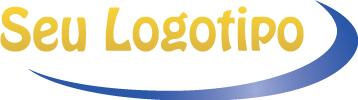 ATAOUTRAS INFORMAÇÕES* Clique Aqui Para abrir um modelo no smartsheet * DATA:Quinta-feira, 03/03/2016HORÁRIO:10:30 LOCAL:Sala de Conferência BATA CRIADA POR:Ana AzevedoESCRIVÃO:Luiza GomesTIPO DE REUNIÃO:ObjetivoCONTROLADOR TEMPO:Luiz CostaFACILITADOR:Ana AzevedoNO. DE PARTICIPANTES:22[Agenda Topic Here][Agenda Topic Here][Agenda Topic Here][Agenda Topic Here][Agenda Topic Here][Agenda Topic Here]TEMPO5 min5 minAPRESENTADORRafael AndradeRafael AndradeCOMENTÁRIOSObservaçõesObservaçõesObservaçõesObservaçõesObservaçõesCONCLUSÃOObservaçõesObservaçõesObservaçõesObservaçõesObservaçõesAÇÃOAÇÃORESPONSÁVELRESPONSÁVELRESPONSÁVELPRAZODescriçãoDescriçãoNomeNomeNomeData[Agenda Topic Here][Agenda Topic Here][Agenda Topic Here][Agenda Topic Here][Agenda Topic Here][Agenda Topic Here]TEMPOTEMPOTEMPOTEMPORafael AndradeRafael AndradeCOMENTÁRIOSCOMENTÁRIOSCOMENTÁRIOSCOMENTÁRIOSCOMENTÁRIOSCOMENTÁRIOSCONCLUSÃOCONCLUSÃOCONCLUSÃOCONCLUSÃOCONCLUSÃOCONCLUSÃOAÇÃOAÇÃOAÇÃOAÇÃOAÇÃOAÇÃODescriçãoDescriçãoNomeNomeNomeData[Agenda Topic Here][Agenda Topic Here][Agenda Topic Here][Agenda Topic Here][Agenda Topic Here][Agenda Topic Here]TEMPOTEMPOTEMPOTEMPORafael AndradeRafael AndradeCOMENTÁRIOSCOMENTÁRIOSCOMENTÁRIOSCOMENTÁRIOSCOMENTÁRIOSCOMENTÁRIOSCONCLUSÃOCONCLUSÃOCONCLUSÃOCONCLUSÃOCONCLUSÃOCONCLUSÃOAÇÃOAÇÃOAÇÃOAÇÃOAÇÃOAÇÃODescriçãoDescriçãoNomeNomeNomeData[Agenda Topic Here][Agenda Topic Here][Agenda Topic Here][Agenda Topic Here][Agenda Topic Here][Agenda Topic Here]TEMPOTEMPOTEMPOTEMPORafael AndradeRafael AndradeCOMENTÁRIOSCOMENTÁRIOSCOMENTÁRIOSCOMENTÁRIOSCOMENTÁRIOSCOMENTÁRIOSCONCLUSÃOCONCLUSÃOCONCLUSÃOCONCLUSÃOCONCLUSÃOCONCLUSÃOAÇÃOAÇÃOAÇÃOAÇÃOAÇÃOAÇÃODescriçãoDescriçãoNomeNomeNomeDataOBSERVAÇÃO ObservaçõesFONTEObservaçõesNOTAS ESPECIAIS  ObservaçõesAPROVADO POR:
(Assinatura e Data)